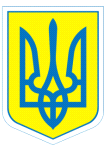 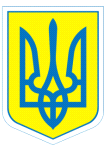 НАКАЗПро оплату праці Мікуліну С.І.У зв’язку з виробничою не6обхідністю та вихідним днем (01.01.2018) НАКАЗУЮ:Оплатити додатково Мікуліну Сергію Івановичу, сторожу комунального закладу «Спеціальний навчально-виховний комплекс І-ІІ ступенів № 2» (дошкільний підрозділ) , 01.01.2018  року з 7.00 до 21.00  годин – 14 годин.Головному  бухгалтеру Путєвській В.В. здійснити оплату праці згідно чинного законодавства.Директор					Л.О.МельніковаЗ наказом ознайомлена			В.В.Путєвська02.01.2018Харків                     № ____